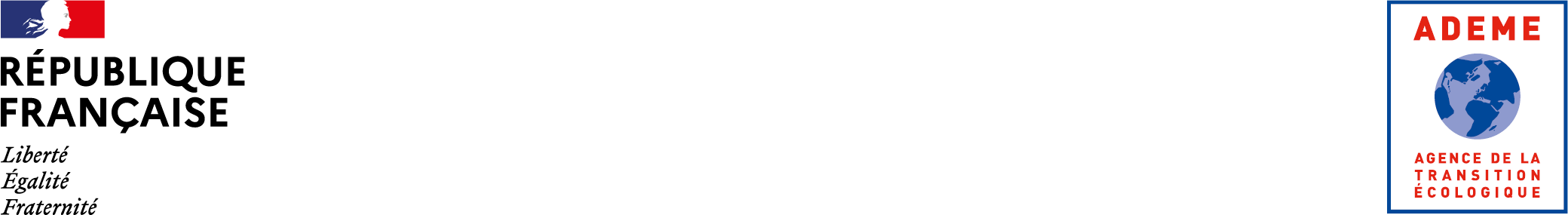 Volet techniqueInvestissements dans une installation de méthanisation (chaleur, cogénération ou injection)Table des matièresDescription détaillée de l’opérationIdentification des rôles et relations des intervenants – montage juridiqueComplétez le tableau suivantIntroduire un Schéma du montage juridique : Un synoptique ou descriptif présentant l'identification, les rôles et relations des intervenants. Précisez l’expérience en France du constructeur en France et en EuropeLes prestataires ayant travaillé autour du projet sont-ils certifiés QUALIMETHA ?Le projet est-il un projet collectif ? Si oui : préciser le nombre d’agriculteurs associés.Intégration au territoire, historique de la situation existantePrésenterun descriptif de la situation existanteun argumentaire sur l’intérêt du projet par rapport à la situation actuelle et les perspectivesune analyse au regard de la planification déchets (si les intrants comportent des déchets)Description des actions et études préalablesInsérerles éléments qui ont conduit au projet, études préalables (les joindre)l’état actuel du projet (financement, partenariats, études de faisabilités, acquisition foncière, permis de construire, ICPE….).Précisions sur les objectifs attendus de l’opérationTonnage valorisé (pour le traitement des déchets) ou déchets évitésEnergétiqueEnvironnemental (bilan GES)Economique (objectif de rentabilité)Social (création d'emplois, développement de filières locales…)IntrantsIndiquer la quantité et l’origine par flux, la distance, la destination antérieure, la maîtrise du gisement, concurrence d’usageEn cas de concurrence d’usage d’intrants qui vont aujourd’hui dans des filières plus vertueuses pour l’environnement ou similaire (alimentation humaine/animale, méthanisation, compostage, …) justifier la pertinence de l’utilisation de ces intrants dans ce projet par rapport à leur utilisation actuelle.Descriptif technique de l'installation et de ses performancesDescriptifType d’installation de productionA la fermeCentraliséeIAASTEPISDNDDéchets ménagersAutre, préciser :Procédé retenuInfiniment mélangéGaragePistonSilo couloirUASBAutre, préciser :MésophileThermophileDigesteursNombre :Volume total :Post-digesteursNombre :Volume total :Concernant le bilan GES et les émissions de polluants atmosphériques (NH3, H2S,…) :Il convient de prévoir une couverture et une récupération du biogaz sur le post-digesteur et réduire au maximum les émissions lors du stockage du digestat.Il convient d’utiliser du matériel permettant l’enfouissement des digestats lors de leur épandageInsérer une description de ces éléments et dans le cas contraire, une argumentation devra étayer la bonne performance de ce bilan.Valorisation du biogazLe débitmètre permettra de mesurer après la mise en service les performances réelles du digesteur, du	cogénérateur ou de l’épurateur de biogaz.Cas de l’injection de biométhaneCas de la valorisation en chaudièreCas de la cogénérationUne attention particulière sera apportée au taux de valorisation énergétique du projet.   Il sera calculé de la manière suivante :L’énergie valorisée se calcule de la manière suivante. Les postes de consommation d’énergie à retirer de l’énergie valorisée sont les suivants :le chauffage du digesteur,la consommation électrique (digesteur et épuration du biogaz)et le séchage de digestat (sauf situation en excédent azoté).Par contre elle inclut l’hygiénisation des substrats et la chaleur qui se substitue à l’énergie électrique.Valorisation du digestatDestination des matières (digestats), sous-produits et/ou déchets générés par l’installation (Plan d’épandage, normalisation, homologation) :Le mode d’épandage du digestat sera précisé, en sachant que l’ADEME préconise un épandage du digestat par enfouissement direct afin d’assurer un bilan Gaz à Effet de Serre de qualité (matériel à prévoir). Il sera aussi précisé le rayon d’épandage.1 longueur réseau : (Aller + Retour)/2 en mètre linéaire (ml)Suivi et planning du projetInsérer un planning prévisionnel de réalisation faisant apparaître toutes les tranches de travaux, à différencier par équipement si nécessaireEngagements spécifiquesEn déposant un dossier de demande d’aide, le bénéficiaire s’engage au respect des critères/engagements suivants :Le projet est conforme à la réglementation.Le dossier est suffisamment avancé au regard des démarches administratives nécessaires (dossier ICPE, permis de construire…) à la date de dépôt de la demande d’aide.Cette opération ne pourrait pas se réaliser économiquement sans le soutien financier de l’ADEME.Je dispose d’un minimum de fonds propres ou quasi-fonds propres de 10 % du cout du    projet, hors subventions. En 2021, il pourra être accepté de déroger à ce seuil si la sincérité  des démarches est avérée (tenir à disposition de l’ADEME la preuve des démarches   effectués), en particulier auprès de BPI France (prêt sans garantie promu par ADEME), auquel cas la subvention ADEME permettra d’atteindre les 10 % de fonds propres attendus par BPI France pour activer son prêt sans garantie.Les acteurs sont engagés dans le Label Qualimétha ou équivalent pour la réalisation du projet.Je m’engage à équiper l’installation de débitmètres à biogaz afin d’évaluer les réelles performances du digesteur, du cogénérateur ou de l’épurateur de biogaz (cf guide Débitmétrie biogaz : Mesure des flux de biogaz sur les installations de méthanisation à la ferme et centralisées),J’optimise le bilan Gaz à Effet de Serre (GES) de l’installation :par une couverture et une récupération du biogaz sur le post-digesteur et réduire au maximum les émissions lors du stockage du digestat.par l’utilisation de matériel permettant l’enfouissement des digestats lors de leur épandage.La valorisation énergétique est optimisée (V> 50% en cogénération, et V> 75% en injection et chaudière). Fonctionnement minimum de la cogénération de 7 800 h /anJe m’engage à transmettre des données annuelles d’exploitation (informations techniques et économiques) de l’installation sur une période de 5 années à partir de la mise en fonctionnement de l’installation. Une plateforme permettant de faciliter la transmission et la centralisation des données annuelles d’exploitation est mise à disposition sur le site http://seametha.ademe.fr/Les données ainsi transmises visent à vérifier l’atteinte des performances avancées et capitaliser un retour d’expérience. L’ADEME s’engage à conserver la confidentialité des  données ainsi transmises.Les intrants comportentAu maximum de 50 % en tonnage de CIVE et cultures dédiées de (recommandé en 2021, obligatoire à partir de 2022).Au maximum 15 % en tonnage des cultures énergétiques principales (réglementation).Les intrants sont issus d’un rayon d’approvisionnement limité, au titre du principe de proximité des approvisionnements (90 % venant de moins de 40 km),Je m’engage à ne pas déstabiliser des filières existantes de valorisation performante sur le planenvironnemental (compostage, méthanisation, alimentation animale) dans le respect de la hiérarchie des modes de valorisation.L’approvisionnement en substrats est maitrisé à plus de 50% en potentiel énergétique, c’est- à-dire en possession ou avec participation au capital des entreprises détentrices ou contrats signés sur 10 ans.Dans le cas de valorisation de cultures énergétiques, je respecte le principe de gestion agro- environnementales de leur production.Des contrôles de réalisation des opérations seront effectués par l’ADEME. En cas de manquements des bénéficiaires aux engagements liés aux critères d’éligibilité et de performance, le remboursement de tout ou partie de l’aide sera exigé.Rapports / documents à fournir lors de l’exécution du contrat de financementLe bénéficiaire remettra à l’ADEME les documents suivants :Un rapport précisant le déroulement technique de l’opération, les justificatifs de la vente d’énergie, et le bilan saisi sur la plateforme : http://seametha.ademe.fr/Un bilan des actions d’accompagnement et de communication menées par le bénéficiaireLes supports de communication comprenant le logo ADEME régionale validés par l’ADEME régionale.Le bénéficiaire d’une aide forfaitaire remettra à l’ADEME des justificatifs de production d’énergie :Le maître d'ouvrage s’engage sur une production d’énergie à partir de l’installation de méthanisation de XX MWh/an (MWh PCI pour la cogénération et MWh PCS pour l’injection).Cette valeur constitue la référence pour le calcul du montant total de l’aide. Le montant total de l'aide relative à l’installation de méthanisation sera recalculé au prorata du nombre de MWh réellement produits sur une période de 12 mois consécutifs (dans un délai de 24 mois après la mise en service de l'installation), lors du versement du solde du contrat de financement.Nom de la sociétéNomPrénomFonctionMailTéléphoneMaître d’œuvreMaître d’ouvrageAMOCollectivité délégante (le cas échéant)Délégataire ou assimiléBureau d’études surfaceConstructeur de l’installationDénomination du substratTonnag e brutm3 CH4potentie l% CH4du totalFilière de traitement actuelle (épandage alimentationanimale,etc.)Distance d’appro- visionnemen t (en km)‘’maîtrise’’ du gisement et pérennité de l’appro- visionnementLisier de porcsFumier de bovinTotal effluentsTotal Résidus de culturesTotal CIVETotal Cultures principales et/ou alimentairesTotal Déchets IAATotal déchets descollectivitésTotal Biodéchets GMS &restaurationTOTAL100%100%Biogaz épuré et biométhane mis sur le réseauA compléterEnergie primaire avant épurationEn kWh PCS/anTechnologie d’épuration(lavage à l’eau, PSA, membrane,…)Nombre d’heures d’injectionEn heuresDébit horaire moyenm3/h CH4Energie injectée sur le réseau de gaz naturelkWh PCS/anProduction de méthanem3/anEnergie primaire (PCI)kWhPuissance thermique installéekWthRendement thermique moteur%Production prévisionnelle thermique nettekWhthEnergie thermique valoriséekWht hEnergie actuelleProcess de méthanisationkWhth-Usage 1 (détailler):kWhthUsage 2 :kWhthUsage 3 :kWhthLongueur du réseau de chaleurmProduction de méthaneEnergie primaire (PCI)kWh/anEnergie issue du fioul (si moteur DUAL)kWh/anPuissance électrique installéekWeRendement électrique moteur%Nombre d’heure de fonctionnementh/anProduction électrique mise sur le réseau (horsconsommation des auxiliaires moteur)kWhe/anEnergie thermique valorisée - totalkWhthEnergie actuelleProcess de méthanisationkWhth-Usage 1 (détailler):kWhthUsage 2 :kWhthUsage 3 :kWhthLongueur du réseau de chaleurmRésumé technique du réseau de chaleur créé (pour la cogénération et chaudière)Résumé technique du réseau de chaleur créé (pour la cogénération et chaudière)Résumé technique du réseau de chaleur créé (pour la cogénération et chaudière)Présence initiale d’un réseau de chaleur ?OuiNonDensité thermique du réseau de chaleur (en MWh/an.ml) en2024Longueur1 totale du réseau créé (ml)- dont longueur basse pression (ml par DN)- dont longueur haute pression (ml par DN)Nombre de sous-stationsNombre d’équivalents logements concernés par lacréation/extension de réseauTaux de couverture ENR&R total du réseau de chaleurPuissance souscrite (kW)Le taux d'énergie valorisée (« V ») =Energie valorisée (électrique, chaleur,biométhane injecté)Le taux d'énergie valorisée (« V ») =Energie primaire du biogaz produitTerres en proprePlan d’épandagehomologationnormalisationDigestat brutX tonnesX tonnesX tonnesDigestat liquideX tonnesX tonnesX tonnesDigestat solideAutre produitSurface en ha